Finance Services (813) 794-2268MEMORANDUMDate:	January 22, 2021 To:	School Board MembersFrom:	Dominick Cristofaro, Director of Finance ServicesRe:	Attached Warrant List for the Week Ending January 26, 2021Please review the current computerized list. These totals include computer generated, handwritten, electronic funds transfer (EFT) and cancelled checks.Warrant Numbers 948524-948626…………………………………………………………………..$9,273,292.02Electronic Fund Transfer Numbers 4623-4624……………………………………………………....... $25,664.11Total Disbursements………………………………………………………………..$9,298,956.13Disbursements by FundFund 1100…………………………………………………………………………….…….…..….……. $190,256.42Fund 3611………………………………………………………………………………………………...$306,380.11Fund 3716…………………………………………………………………………………………………..$21,358.29Fund 3717……………………………………………………………………………………………………$3,865.33Fund 3718………………………………………………………………………………………….....….. …$8,105.00Fund 3719…………………………………………………………………………………………..….….$445,748.15Fund 3721……………………………………………………………………………………………...……$3,432.50Fund 3900………………………………………………………………………………………....….…. ……$287.31Fund 3904……………………………………………………………………………………..…..………$204,674.66Fund 3905………………………………………………………………………………………..……..........$7,297.16Fund 3929………………………………………………………………………………………....…...........$41,076.50Fund 3932……………………………………………………………………………...……………….…$724,474.03Fund 4100…………………………………………………………………………….………………….…..41,735.47 Fund 4210……………………………………………………………………………………….…...……. $16,726.14Fund 4220……………………………………………………………………………………………….…...$2,293.35Fund 4260……………………………………………………………………………………………….….. $8,612.90Fund 4410………………………………………………………………………………………..……..…. $66,770.41Fund 7111……………………………………………………………………………………..……….. $6,747,468.38Fund 7130…………………………………………………………………………………....……………$114,768.86Fund 7921…………………………………………………………………………………...…….………$282,810.63Fund 7922………………………………………………………………………….……..……...…….......$54,340.16Fund 7923…………………………………………………………………………...………………...….......$2,201.13Fund 8915………………………………………………………………………….………………………...$4,126.24Fund 9210………………………………………………………………………….…..……………….……..$147.00The warrant list is a representation of one check run and one EFT run. Confirmation of the approval of the warrant list for the week ending January 26, 2021 will be requested at the February 16, 2021 School Board meeting.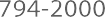 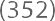 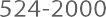 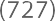 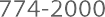 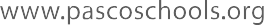 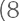 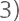 